"Формирование речевого этикета у детей в кругу семьи"Есть в жизни вещи, которые никогда не выйдут из моды и одна из них - это хорошие манеры. Прививать их необходимо с самого раннего детства, так сказать, чтоб дети впитывали правила этикета с молоком матери. Тогда ребёнку, впоследствии, будет легче адаптироваться в социуме.Семья – это смысл нашей жизни, та движущая сила, которая заставляет нас ставить перед собой цели и достигать их. То, ради чего мы становимся лучше, совершенствуемся и развиваемся, это люди, которые любят нас, и которых любим мы. Почему же порой отношения внутри семьи складываются так непросто? Родители - это первые и самые важные учителя своего ребенка. Первая его школа - ваш дом - окажет огромное влияние на то, что он будет считать важным в жизни, на формирование его системы ценностей. Культура ребёнка рождается в семье, её не могут привить ни в детском саду, ни в школе, если дома царит грубость. «Дети зеркало своих родителей». Ребенок не может стать полноценным человеком, если он не овладеет теми знаниями, умениями, отношениями, которые существуют в человеческом обществе. Первостепенная роль воспитания ребенка лежит на родителях.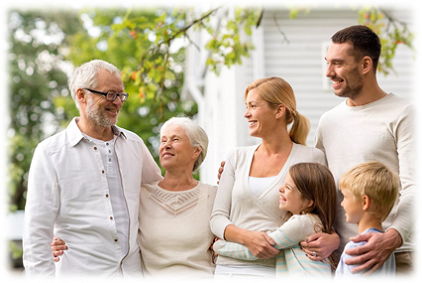 Выходя из дома, общаясь с другими людьми на работе, в транспорте, школе, магазине, человек приносит в коллектив заложенные дома привычки стиль общения, проявляет себя на определённом уровне культуры.Многие забывают, что этикет в доме и семье тоже важно соблюдать, ведь родственники – такие же личности, заслуживающие уважительного обращения. Дети всегда подражают родителям, учатся у них базовым правилам этикета и тому, как вести себя в доме.Памятка для родителей по правилам общения в семье:·        Быть вежливым, не оскорблять собеседника.·        Не навязывать свою точку зрения на определенную проблему и не осуждать тех, кто ее не разделяет.·        Не давать непрошенных советов.·        Внимательно слушать собеседника, не отвлекаясь на посторонние дела.·        Не перебивать и не вставлять неуместных замечаний.·        Не отвечать на вопрос, адресованный другому человеку.·        Родителям так же важно соблюдать правила речевого этикета. В разговоре с близкими использование брани недопустимо: это касается не только детей, но и взрослых.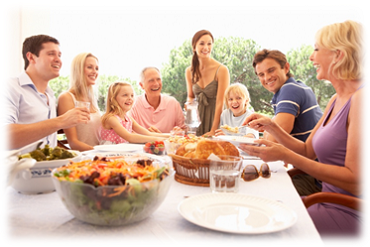 Важным аспектом любых правил хорошего тона является речевой этикет – уместное проявление разговорных элементов вежливости, то есть уважительное отношение к окружающим. Человек налаживает связи благодаря общению, поэтому речевой составляющей необходимо уделять особое внимание при воспитании детей.Ребенок усваивает родную речь так называемым «материнским способом», подражая близким, поэтому так важно, чтобы он слышал и правильную, и вежливую речь, соответствующую правилам речевого этикета. Необходимо избавить ребенка от грубостей, исключить из семейного обихода бранные, тем более нецензурные слова. Пример родителей имеет огромное значение в овладении ребёнком правилами культуры речевого общения.Рекомендации родителям по формированию речевого этикета у детей:1. Необходимо закрепить с детьми разные приёмы приветствия: «Здравствуйте», «Доброе утро», «Добрый день», «Добрый вечер».2. Напоминайте детям, что используя при встрече слова приветствия – «Здравствуйте», они желают человеку здоровья.3. Каждое утро в семье должны звучать слова «Доброе утро, моя радость», «Пора вставать, моё солнышко». Эти слова настраивают на хороший удачный день, помогают ребёнку проснуться в хорошем настроении.4. Если при встрече с взрослыми ваш ребёнок по какой-либо причине не здоровается и молчит, нельзя требовать от него выполнения правил приветствия и, тем более, учить его при посторонних. Напомнить приёмы приветствия лучше, когда вы останетесь с ребёнком вдвоём.5. Уходя домой, напоминайте детям слова прощания: «До свидания», «До новых встреч». Вечером, перед сном не забывайте желать всем «спокойной ночи». Слыша постоянно от взрослых слова приветствия и прощания, дети сами начинают использовать их в речи без напоминания.6. Учите детей быть вежливыми при обращении друг к другу, к взрослым. Не забывайте про слова благодарности и просьбы «Спасибо», «Пожалуйста».7. Проигрывайте с детьми ситуации, в которых ребёнок сам действующее лицо. Эти ситуации будут способствовать формированию и закреплению навыков речевого этикета.8. Создайте для ребёнка проблемные ситуации, в которых ему самому приходится находить выход из той или иной ситуации. (Пример: Как ты поступишь во время разговора двух взрослых? Вмешаешься в разговор и потребуешь его прекращения или остановишь разговор со словами: «Извините, что я вас перебиваю, но…»).Ребенок – великий наблюдатель и подражатель: замечает любые мамины и папины поступки, слышит все их слова, перенимает от них суждения и манеру поведения. Лучший способ приучить ребенка вежливо разговаривать – показать ему пример. Говорите ему «пожалуйста» и «спасибо», когда о чем-то просите, хвалите за проявленные манеры, объясните важность употребления некоторых фраз при разговоре со старшими.Используя любую возможность, чтобы сказать малышу что-то доброе, родители не только подтверждают свои чувства, что для него важно, но и учат видеть в других людях хорошие качества. Наряду с уверенностью, что его всегда любят, что бы ни случилось, внушайте маленькому человеку чувство ответственности за свои поступки. Помогая осознавать свои поступки, Вы научите ребенка налаживать мир с другими членами общества: искренне произнести слова извинения, сделать что-нибудь приятное для того, кого он обидел.Пусть Ваш ребенок копит положительные эмоции, видит в окружающем хорошее. Тот, кто в детстве получил заряд доброты, радости и энергии, справится с любыми трудностями, решит самые сложные жизненные задачи.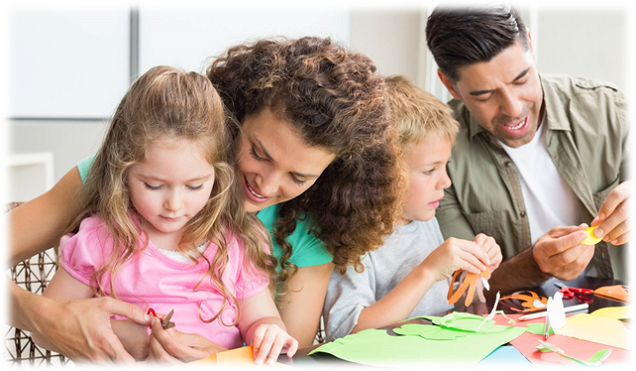 Материал подготовил учитель-логопед Л.П.Гнатченко